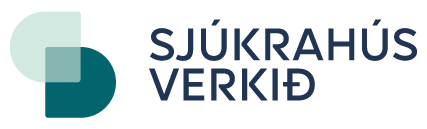 Rammusáttmáli fyri keyp KT útgerð hjá Sjúkrahsverkinum2022PartarnirÚtbjóðari:	SjúkrahúsverkiðJ.C. Svabosgøta 41-49100 TórshavnV-tal  345334Ábyrgdarafunktión: KT v/ Annfinn Thomsen, annfinn.thomsen@ls.fo, +298 234590 Veitari:		[Navn][Adressa][Postnr][V-tal]Ábyrgdar: [Navn, teldurpostu, tlf]GrundarlagGrundarlagið millum partarnar er:Rammusáttmálin: Fylgiskjal A - [fílnavn]Vørulisti: Fylgiskjal B - “20220530 Fylgiskjal B - vørulisti - KT-útgerð.xlsx” Innlatið tilboð: 	[fílnavn], [fílnavn 2], [fílnavn 3]TíðarskeiðStk. 1. Rammusáttmálin byrjar [dato] og endar uttan ávaring [dato]. Skt. 2. Rammusáttmálin kann leingjast upp til 1 ár um partarnir eru samdir um tað. Stk.3. Rammusáttmálin kann nær sum helst sigast upp við 3 mánaðar fráboðanarfreist til síðsta í mánaðinum. Uppsøknin skal vera skriftlig, og skal sendast til ábyrgdara. VaviSkt. 1. Rammusáttmálin fyri innkeypsskipanina av KT úgerð fevnir um allar vørur, ið eru nevndar í vørulistanum. Talan er um KT útgerð bæði í samband við eitt vanligt arbeiðspláss og møgulig serútgerð, ið er egna til sjúkrahúsverk.Stk. 2. Rættin til at keypa inn eftir hesum sáttmála eru øll, ið eru partur av Sjúkrahúsverkinum.Stk. 3. Sjúkrahúsverkið kann av sínum eintingum, og uttan umkostningar, loyva starvsfólki at nýta sáttmálan, t.d. um starvsfólk ynskja at keypa sær teldu ella fartelefon umvegis henda sáttmála. Stk. 4. Sjúkrahúsverkið er IKKI bundið av, at keypa ávísa mongd av nakrari vøru. HeimildStk. 1. Leiðslan í Sjúkrahúsverkinum bindir øll trý sjúkrahúsini, herundir deplar og deildir til at bert at keypa vørur, fevndar av hesum sáttmála, frá Veitara, so leingi sáttmálin er galdandi.Stk. 2. Er Veitari vitandi um at keyp, bundið av hesum sáttmála, fer fram uttanum sáttmálan, hevur Veitari skyldu til at boða Sjúkrahúsverkinum frá alt fyri eitt. Stk. 3. Tey trý sjúkrahúsini í Sjúkrahúsverkinum kunnu handla vørur, fevndar av sáttmálanum, sínámillum. Innkeyp Stk. 1.  Veitari skal hava heimasíðu, har alt innkeyp, og bara innkeyp, eftir hesum sáttmála fer fram. Veitari hevur skyldu til, uttan kostnað fyri Sjúkrahúsverkið, at gera sítt til, at heimasíðan altíð er virkin. Skt 2. Um tað av einhvørjari orsøk ikki er møguligt at keypa umvegis heimasíðuna, skal vera møguligt at bíleggja vøruna umvegis teldupost ella telefon, og Veitarin hevur skyldu, uttan drál, at skrásetta hetta í skipanini eftirfylgjandi. Skt. 3. Til hvørja vøru, skal í minsta lagi vera møguligt at síggja eina greiða vørulýsing, mynd og prís við og uttan MVG. Stk. 4. Keyparin skal fáa ein ordraváttan og kann broyta í henni innan kl. 16 fyrsta arbeiðsdag eftir bíleggingadagin. Stk. 5. Til hvønn ordra, skal við viðfestast ein fylgiseðil, ið inniheldur:Navn á VeitaraNavn og nummar á rammusáttmálaNavn og nummar á stovni Adressuupplýsingar á stovniVørunavn og nummarFakturanummarFakturalinjunummarTal av vørumPrísur við og uttan MVGDato fyri bíleggingSeriunummarStk 6. Allar rokningar til Sjúkrahúsverkið skal vera í formatinum OIO-UBL ella til eina hvørja tíð tað formattið, sum BSL skipanin hjá Gjaldstovuni góðtekur. Aftrat vanligu fakturaupplýsingunum, skal rammusáttmáli og stovnur framganga. Stk. 7. Gjaldsfreistin er 30 dagar pluss inniverandi mánaða. Stk. 8. Vøran skal avhendast á adressuni hjá brúkarinum, uttan umkostningar, millum kl. 9-16 ella eftir nærri avtalu. Stk. 9. Veitarin skal hava møguleika fyri, at skráseta teldurnar og fartelefonur í InTuneStk. 10. Um ikki annað er avtalað, er veitingartíðin:1-3 teldur, fartelefonir, skýggjar, dockingstøðir, keyboard og mús,  1 dag 3-10 teldur, fartelefonir, skýggjar, dockingstøðir, keyboard og mús, 7 dagarFleiri enn 10 teldur, fartelefonir, skýggjar, dockingstøðir, keyboard og mús,  21 dagarAnnað 1-5 dagarStk. 11. Veitarin kann ikki krevja, at stovnur setir seg í samband við undirveitara í samband við garanti o.l.Stk. 12. Umvælingar skulu verða lidnar áðrenn 30 dagar frá tí at vøran er flýggja veitarinum. Sjúkrahúsverkið skal fáa tilsvarandi vøru tøka í tíðarskeiðnum. Kann vøran ikki umvælast, skal Veitarin avhenda vøruna aftur til, har vøran kom upprunaliga kom frá. Bíligari tilboðStk. 1. Veitari kann ikki marknaðarføra og selja aðra líknandi vøru til stovnar, um vøran er umfata av rammusáttmálanum.Stk. 2. Velur veitarin at selja vørur á vørulistanum bíligari enn sáttmálin ásetur, t.d. í samband við kapanjutilboð, hevur Sjúkrahúsverkið sum jú er umfata av einum rammusáttmála, rætt til sama prís, og skal samstundis fáa hetta upplýst í samband við keyp. Veitarin hevur skyldu, at fáa hetta skrásett saman við aðrari skráseting. Hagtøl og frágreiðingarStk. 1. Í seinasta lagi 30. januar á hvørjum ári, skal veitarin lata inn eina frágreiðing um sølugongd o.tíl. Stk 2. Um umbiðið verður um hagtøl í úrtíð, so skulu tey flýggjast innan 5 yrkadagar uttan kostnað. Stk. 3. Hagtølini skulu skipast eftir sama leisti, sum eru á fylgiseðli í samband við keyp. Og skulu latast inn sum antin Excel- ella csvfíla. SamstarvSkt. 1. Veitarin skal áseta kontakpersón, ið hevur ábyrgd av rammusáttmálanum. Stk. 2. Veitarin  og ábyrgdari skulu skipa fyri, og hava ábyrgd av, at øll sølustarvsfólk o.tíl. kenna til rammusáttmálan. Stk. 3. Ábyrgdari skal hava fulltrú at taka avgerðir Veitarans vegna. Stk. 4. Um Veitarin móttekur klagu frá Sjúkrahúsverkinum, skal Veitarin senda skrivliga fráðgreiðing til Sjúkrahúsverkið innan 5 yrkadagar. Skt. 5. Partarnir eru samdir um at samstarva á ein skikkaðan hátt, halda ásetingar í hesum rammusáttmála og uppihalda neyðug krøv fyri virkseminum. Broyttar fyritreytir, sum kunnu viðføra, at annar parturin ikki kann halda sín part av avtaluni, skulu fráboðast hinum partinum so skjótt gjørligt.Broytingar í prísum og vørumStk. 1. Prísjavning kann bert fara fram 1. januar, og skal fylgja prístalinum “09.1.3 útgerð til kunningartøkni” frá Hagstovu Føroya, tó kann hækkingin ongantíð vera størri enn 1.5%. Stk. 2. Í samband við broytingar í prísunum, skal Veitarin altíð seta seg í samband við Sjúkrahúsverkið áðrenn broytingar verða gjørdar. Eisini í samband við avgjøld o.tíl., ið Veitari og Sjúkrahúsverkið ikki hava ávirkan á. Broytingar í vørulistanumStk. 1. Vørur kunnu blíva strikaðar um vøran gongur út (End of life) ella um Veitarin ikki hevur møguleika at selja vøruna longur (End of sale). Stk. 2. Um vøra verður strika av vørulistanum, bindur Veitarin seg til at bjóða nýggja vøru (substitutión), sum í allar mátar livur upp til dygd, prís o.a. sum strikaða vøran hevur. Stk. 3. Møguleiki skal eisini vera fyri at leggja vøru aftrat vørulistanum um Sjúkrahúsverkið ynskir tað. Stk. 4. Allar broytingar í vørulistanum skulu góðkennast av ábyrgdara, áðrenn tær verða settar í verk. Broytingar í sáttmálanumStk. 1. Broytingar í hesum rammusáttmálanum skulu fráboðast við rímiligari freist, og verða gjørdar við einum ískoyti til hendan sáttmálan. Stk. 2. Opinlýsir feilir í hesum rammusáttmálanum, fylgiskjølum osfr. t.d. skeivar tilvísingar ella sláfeilir, kann Sjúkrahúsverkið broyta uttan at veitari skal góðkenna hetta. Tó skal veitarin verða kunnaður. Force Majeure og týðandi mishaldStk. 1. Týðandi mishald verður mett í mun til galdandi praksis og lóggávu. Tó altíð um talan er um: brot á trúnað, vantandi lýdni í mun til lóggávu, óreiðiligur atburður og brot á sáttmálan, sum eftir eina ávaring ikki verður rættað. Stk. 2. Partarnir kunnu ikki ábyrgdast fyri mishald orsakað av force majeure. Stk. 3. Force majeure ger seg galdandi tá tað er ómøguligt at fylgja sáttmálanum orsakað av kríggj, natúrhendinugum, eldi, verkfalli, verkbanni o.tíl.Stk. 4. Partarnir hava skyldu til at manna tilbúgving um neyðugt. Stk. 5. Partarnir bera sjálvir útreiðslur av tapi, ið skyldast Force Majeure. Avhenda til triðja partStk. 1. Partarnir kunnu ikki avhenda nakrar av sínum skyldum sambært sáttmálanum til triðja part, uttan skrivliga góðkenning frá hinum partinum. Stk. 2. Sjúkrahúsverkið kann altíð afturvísa triðja part. Sjálvt um viðkomandi uppfyllir skyldurnar í sáttmálanum og útboðstilfari. TrúnaðurStk 1. Sjúkrahúsverkið er fevnd av “Løgtingslóg nr. 133 frá 10. juni 1993 um innlit í fyrisitingina”. Stk 2. Partarnir  hava tagnaskyldu um viðurskifti, sum partarnir fáa innlit í hjá hvørjum øðrum umvegis samstarvið eftir hesum rammusáttmála, og sum eftir teirra natúr ella lóggávu eiga at vera hildin í trúnaði. Stk. 3. Tagnarskyldan heldur fram eftir, at sáttmálin fer úr gildi. EndurgjaldStk. 1. Báðir partar hava endurgjaldssábyrgd í fylgi føroyskari lóggávu. Stk. 2. Um Sjúkrahúsverkið sigur sáttmálan upp vegna mishald frá veitara, so skal veitari dekka tapið sum stovnurin fær av hesum. Stk. 3. Sjúkrahúsverkið kann ikki ábyrgdast yvirfyri triðja parti og mishald ella aðrar skyldur í mun til aðrar sáttmállar ella líknandi, ið Sjúkrahúsverkið ikki varar av. Veitarin heftir sjálvur yvirfyri sínum undirveitarum, og møgulig konsortier hefta solidarisk. TrætaStk. 1. Er talan um trætu, so skal semja sovítt gjørligt søkjast við samráðingum. Stk. 2. Bera samráðingar ikki á mál, skal trætan loysast endaligt við dómstólarnar. UndirskriftSjúkrahúsverkið____________________________	 		________________________________ Staður og dato						Undirskrift ________________________________ Tittul og navn á undirritaraVeitari____________________________			________________________________ Staður og dato 						Undirskrift ________________________________ Tittul og navn á undirritara